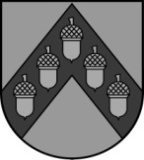 Latvijas RepublikaViesītes novada pašvaldībaReģistrācijas Nr. 90000045353Brīvības iela 10, Viesīte, Viesītes novads , LV-5237,  tālr. 65245179, fakss 65207294, e-pasts: dome@viesite.lv norēķinu konts LV66UNLA0009013130395, AS „SEB banka” Jēkabpils filiāle, kods UNLALV2XAPSTIPRINĀTSar Viesītes novada domes 2020. gada 20. februāra lēmumu Nr.20 (prot.Nr.3)VIESĪTES NOVADA PAŠVALDĪBASGRANTU KONKURSA NOLIKUMSViesītes novada ViesītēIzdots saskaņā ar likuma “Par pašvaldībām” 15. panta pirmās daļas 10. punktu un 41. panta pirmās daļas 2. punktuI Vispārīgie jautājumiNolikums nosaka kārtību, kādā piešķir grantu Viesītes novada pašvaldības (turpmāk – Pašvaldība) grantu konkursa (turpmāk – Konkurss) ietvaros. Nolikumā lietotie termini: grants – konkursa ietvaros piešķirts līdzfinansējums uzņēmējdarbības uzsākšanai vai attīstībai;granta pretendents – ikviens subjekts, kas veic, vai apņemas uzsākt uzņēmējdarbību Viesītes novadā (turpmāk – Novadā), neatkarīgi no tā juridiskā statusa un finansēšanas veida un kas iesniedzis Konkursa pieteikumu;saimnieciskās darbības veicējs – fiziska persona, kura Valsts ieņēmumu dienestā reģistrējusies kā saimnieciskās darbības veicējs; uzņēmums – juridiska persona - Latvijas Republikas Uzņēmumu reģistrā reģistrēts uzņēmums (uzņēmējsabiedrība) vai komersants (komercsabiedrība); uzņēmējdarbība – saimnieciskā darbība – preču ražošana un pakalpojumu sniegšana, ko veic saimnieciskās darbības veicējs vai uzņēmums; granta saņēmējs – saimnieciskās darbības veicējs vai uzņēmums, kas noslēdzis līgumu ar Pašvaldību par granta saņemšanu; atbalstāmas izmaksas – izdevumi, kas līdzfinansējami Konkursa ietvaros;neatbalstāmas izmaksas – izdevumi, kas nav līdzfinansējami Konkursa ietvaros.Konkursa mērķis ir veicināt uzņēmējdarbības uzsākšanu un attīstību Viesītes novadā, uzlabojot finansējuma pieejamību.Konkursa uzvarētāji iegūst tiesības viena mēneša laikā no Konkursa rezultātu publiskošanas brīža vietnē www.viesite.lv noslēgt līgumu ar Pašvaldību par granta saņemšanu granta saņēmēja izmaksu segšanai no Pašvaldības speciāli grantu konkursam paredzētiem finanšu līdzekļiem.Maksimāli pieļaujamā granta intensitāte ir 50% no konkursa pieteikumā norādītajām atbalstāmajām izmaksām.Vienam granta saņēmējam noteiktais maksimāli pieļaujamais grants ir EUR 1 000. Kopējais šim konkursam paredzētais granta finansējuma apjoms ir EUR 2000 (divi tūkstoši eiro 00 centi). Granta apguves laiks ir ne ilgāks par 12 (divpadsmit) mēnešiem kopš līguma noslēgšanas ar Pašvaldību. Gadījumā, ja objektīvu iemeslu dēļ projektu neizdevās realizēt viena gada laikā, ar vērtēšanas komisijas lēmumu realizācijas laiku var pagarināt līdz 6 mēnešiem.  Termiņa pagarinājumu granta saņēmējs pieprasa, vēršoties Pašvaldībā ar rakstisku iesniegumu.Granta saņēmējam nav aizliegts piedalīties arī citās uzņēmējdarbības veicināšanas programmās un saņemt visa veida atbalstu no  citiem avotiem, ja tas nav aizliegts ar Latvijas Republikā spēkā esošajiem normatīvajiem aktiem, tajā skaitā Komercdarbības atbalsta kontroles likumu.II Konkursa izsludināšanaPašvaldība paziņojumu par Konkursa sākšanu publicē interneta vietnē www.viesite.lv un Pašvaldības informatīvajā izdevumā “Viesītes novada vēstis” līdz kārtējā gada 10. aprīlim. Paziņojumā tiek norādīta šāda informācija:konkursa rīkotājs;konkursa nosaukums un mērķis;konkursa pieteikumu iesniegšanas vieta;konkursa pieteikumu iesniegšanas termiņš;kontaktinformācija jautājumu un neskaidrību gadījumā;norāde par to, kur iespējams iepazīties ar Konkursa nolikumu.Ar Konkursa nolikumu var iepazīties:Pašvaldības interneta vietnē - www.viesite.lv;Pašvaldībā: Viesītē, Brīvības ielā 10, 11. kabinetā, (iepriekš saskaņojot apmeklējuma laiku pa tālruni 65245677). Sīkāka informācija par konkursu: Viesītes novada pašvaldības Attīstības un plānošanas nodaļa tel. 65245677 mob. tel.: 27865802, 26691248.III Granta pretendentam noteiktās prasībasKonkursa pieteikumu var iesniegt granta pretendents:fiziska persona, kura:ir saimnieciskās darbības veicējs Novada teritorijā vaiapņemas reģistrēt uzņēmējdarbību un veikt to Novada teritorijā;12.2. juridiska persona – uzņēmums: 12.2.1. kurš uzņēmējdarbību veic, vai apņemas to veikt Novada teritorijā; 13. Konkursa pieteikumu nevar iesniegt granta pretendents:13.1. kam ar tiesas spriedumu ir pasludināts maksātnespējas process, ar tiesas spriedumu tiek īstenots tiesiskās aizsardzības process vai ar tiesas lēmumu tiek īstenots ārpustiesas tiesiskās aizsardzības process, ir uzsākta bankrota procedūra, piemērota sanācija vai mierizlīgums vai kuru saimnieciskā darbība ir izbeigta, vai tas atbilst valsts tiesību aktos noteiktiem kritērijiem, lai tam pēc kreditoru pieprasījuma piemērotu maksātnespējas procedūru; 13.2. kas pilnā apmērā un normatīvajos aktos noteiktajos termiņos nav samaksājis nodokļus un citus valsts vai pašvaldību noteiktos obligātos maksājumus (parādu summa līdz 150,00 EUR (simts piecdesmit euro, 00 centi) netiek ņemta vērā);14. Grants netiek piešķirts pretendentam, kas konkursa pieteikuma vērtēšanas gaitā ir centies iegūt konfidenciālu informāciju vai mēģinājis ietekmēt lēmumu pieņemšanas procesuIV Atbalstāmās un neatbalstāmās izmaksas15. Par atbalstāmām (līdzfinansējamām) tiek noteiktas izmaksas, kas tieši saistītas ar šādāmvajadzībām:15.1. specifiskas tehnikas un/vai iekārtas iegādi;15.2. interneta mājas lapas izveidi (izņemot mājas lapas uzturēšanas regulāros maksājumus). Par izveidotu mājas lapu tiek uzskatīta tikai tad, kad to publiski ir iespējams apskatīt Internetā;15.3. licenču iegādi;15.4. specifiska rakstura datorprogrammu iegādi vai izstrādi;15.5. specifiska rakstura darbaspēka apmācību;15.6. preču zīmes reģistrāciju;15.7. patentu pieteikumu sagatavošanu, iesniegšanu un reģistrāciju Latvijas Republikas Patentu valdē;15.8. telpu remonta un iekārtošanas pirmreizējās izmaksas (nomas līguma gadījumā, līguma termiņam jābūt uz vismaz turpmākiem trīs gadiem);15.9. mārketinga materiālu izveides (maketēšana, dizaina izstrādes u.c.) izmaksas;15.10. citām pamatotām vajadzībām (lēmumu par pamatotību pieņem Konkursa vērtēšanas komisija balsojot).16. Par neatbalstāmām izmaksām tiek noteiktas:16.1. izmaksas, kas radušās pirms pieteikuma iesniegšanas;16.2. nekustamā īpašuma iegādes izmaksas;16.3. Konkursa pieteikuma sagatavošanas izmaksas;16.4. darba alga;16.5. visa veida nodokļi un nodevas (nav attiecināmi uz valsts nodevām par preču zīmes vai patenta reģistrāciju);16.6. valūtas maiņas izdevumi (valūtas kurss tiks aprēķināts pēc Latvijas bankaskursa, rēķina izrakstīšanas dienā);16.7. citas izmaksas, izņemot tās, kas iekļautas šī nolikuma 15. punktā;17. Konkursa vērtēšanas komisija nepiešķir grantu, ja no Konkursa pieteikuma izriet, kaiegādājamās vienības paredzēts izmantot personīgiem nolūkiem.V Konkursa pieteikumu noformējums18.  Konkursa pieteikumam jāsastāv no šādām sastāvdaļām: 18.1. aizpildīta un parakstīta Konkursa pieteikuma veidlapa (1. pielikums); 18.2. pieteikumā noteikto aktivitāšu īstenošanā iesaistīto personu CV (kompetences un darba apraksts); 18.3. pieteikumam nepieciešamības gadījumā iespējams pievienot arī citus, šajā nolikumā neminētus pielikumus (fotogrāfijas, shēmas, citus uzskates materiālus); 18.4. pilnvara, ja pieteikumu paraksta persona bez paraksta tiesībām. 19. Pieteikums un pielikumi jānoformē datorrakstā, valsts valodā;20. Konkursa pieteikumu līdz Konkursa izsludināšanas paziņojumā noteiktā termiņa beigām var iesniegt: 20.1. papīra formātā (turpmāk – pieteikuma oriģināls) un vienu kopiju elektroniskā formātā bez elektroniskā paraksta (turpmāk – elektroniskā versija). Pieteikuma elektroniskās versijas saturam un apjomam pilnībā jāatbilst pieteikuma oriģinālam. Ja kāds no dokumentiem būs iesniegts tikai elektroniski vai tikai oriģinālā eksemplārā, tiks uzskatīts, ka tas nav iesniegts, vai20.2. elektroniski parakstītu ar drošu elektronisko parakstu un laika zīmogu (turpmāk – elektroniskais dokuments)21. Pieteikuma elektroniskai versijai vai elektroniskajam dokumentam jābūt sagatavotam *.doc, *.xls, *.pdf vai *.jpg formātā (dokumentus uz *.pdf formātu ieteicams konvertēt elektroniski, nevis skenēt). 22. Pieteikuma elektroniskā versija vai elektroniskais dokuments iesniedzams, sūtot to e-pastā uz adresi dome@viesite.lv. E-pasta vēstules tēmā (subject) jānorāda “Pieteikums grantu konkursam” un satura tekstā - pieteikuma iesniedzēja vārds, uzvārds (fiziskām personām) vai nosaukums (juridiskām personām). 22. Pieteikuma oriģināls (pieteikuma veidlapa un tam pievienotie dokumenti) ar sanumurētām lapām jāiesien vienā kopīgā sējumā, brīvos auklas galus pielīmējot, norādot lapu skaitu un apzīmogojot vai parakstot pieteikuma aizmugurē tā, lai pieteikumu pēc iesniegšanas nav iespējams papildināt vai grozīt.24. Konkursa pieteikuma oriģināls jāiesniedz aizlīmētā aploksnē, uz kuras priekšpusē drukātiem burtiem un skaidri salasāmi jānorāda sekojoša informācija:24.1. “Pieteikums grantu konkursam”;24.2. pieteikuma iesniedzēja nosaukums (juridiskām personām) vai vārds, uzvārds (fiziskām personām);24.3. pieteikuma iesniedzēja kontaktinformācija: pasta adrese, tālrunis un e-pasts.25. Konkursa pieteikuma oriģināls iesniedzams Pašvaldības kancelejā Brīvības ielā 10, Viesītē, Viesītes novadā. Pieteikums tiek uzskatīts par iesniegtu brīdī, kad tiek iesniegts pieteikuma oriģināls. Pieteikuma elektroniskai versijai jābūt iesūtītai līdz pieteikumu iesniegšanas termiņa pēdējās dienas plkst. 23:59. 26. Pieteikuma papildināšana vai labošana pēc iesniegšanas nav iespējama. 27. Pēc konkursa izsludināšanas, paziņojumā norādītā iesniegšanas termiņa beigām, vai citā nekā norādīts šajā nolikumā, vietā saņemtie pieteikumi netiks izskatīti, bet neatvērtā veidā tiks nogādāti atpakaļ iesniedzējam. 28. Iesniegtie pieteikumi granta pretendentiem netiek izsniegti atpakaļ (neattiecas uz fotogrāfijām, shēmām, citiem uzskates materiāliem, ja tādi pievienoti un ja pieteikumā norādīts, ka granta pretendents vēlas tos saņemt atpakaļ).29. Viens granta pretendents var iesniegt vienu pieteikumu.VI. Konkursa pieteikumu vērtēšana un rezultātu pasludināšana30. Granta pretendentu pieteikumus vērtē, un lēmumu par uzvarētāju apstiprināšanu pieņem ar Pašvaldības izpilddirektora rīkojumu izveidota Konkursa vērtēšanas komisija 5 cilvēku sastāvā, tajā skaitā, priekšsēdētājs (turpmāk – Komisija). Izvērtēšanā komisija var pieaicināt Viesītes novada uzņēmējus. Komisijas sastāvs: izpilddirektors, attīstības un plānošanas nodaļas vadītājs, lauksaimniecības konsultants, attīstības, lauksaimniecības un īpašumu apsaimniekošanas komitejas priekšsēdētājs, domes deputāts.31. Konkursa vērtēšanas komisijas locekļi pirms iesniegto pieteikumu atvēršanas, paraksta apliecinājumu par datu neizpaušanu trešajām personām un neieinteresētību kāda konkrēta granta pretendenta izvēlē (Pielikums Nr.5). 32. Vērtēšana notiek Komisijas locekļiem, vienojoties par katram granta pretendentam piešķiramo punktu skaitu katrā kritērijā. Piešķirtais vērtējums tiek noapaļots līdz vienam skaitlim (bez zīmēm aiz komata). Komisijas sekretārs pieteikumu vērtēšanas gaitā saskaņā ar šo vērtējumu aizpilda un, vērtēšanai beidzoties, sagatavo vērtēšanas kopsavilkumu, kuru ar savu parakstu apstiprina visi Komisijas locekļi. 33. Komisijai ir tiesības uzaicināt granta pretendentu sniegt prezentāciju par iesniegto Konkursa pieteikumu un atbildēt uz jautājumiem.34. Vērtēšanas kopsavilkuma rezultāti tabulā tiek secīgi sakārtoti kā pirmo norādot to pieteikumu, kas, saņēmis visaugstāko punktu skaitu, bet kā pēdējo – to pieteikumu, kas saņēmis vismazāko punktu skaitu. Vienāda punktu skaita gadījumā augstāku vietu ieņem tas pretendents, kurš konkursa pieteikumu iesniedzis agrāk. 35. Par granta saņēmējiem ir tiesīgi kļūt tie granta pretendenti, kuru pieteikuma kvalitatīvo vērtēšanas kritēriju punktu summa pārsniedz vismaz 30. 36. Komisija patur tiesības: 36.1. pārcelt Konkursa pieteikumā norādītās plānotās izmaksu pozīcijas no atbalstāmajām uz neatbalstāmajām izmaksām; 36.2. samazināt Konkursa pieteikumā norādītās plānotās atbalstāmo izmaksu pozīcijas. 37. Konkursa vērtēšanas komisija lēmumu par Konkursa rezultātiem pieņem ne vēlāk kā 30 (trīsdesmit) dienu laikā pēc Konkursa pieteikuma iesniegšanas termiņa beigām. 38. Konkursa vērtēšanas komisijas lēmums par Konkursa rezultātiem tiek: 38.1. Apstiprināts Pašvaldības domes sēdē; 38.2. publicēts interneta vietnē www.viesite.lv; 38.3. publicēts Pašvaldības informatīvajā izdevumā “Viesītes novada vēstis”; 38.4. rakstiski paziņots visiem Konkursa uzvarētājiem, nosūtot e-pastu uz Konkursa pieteikumā norādīto e-pasta adresi. VII. Granta pretendenta tiesības un pienākumi39. Granta pretendents ir tiesīgs pirms Konkursa pieteikumu iesniegšanas termiņa beigām atsaukt iesniegto konkursa pieteikumu. 40. Granta pretendents ir atbildīgs par Konkursa pieteikumā ietvertās informācijas patiesumu. 41. Granta pretendentam ir pienākums ievērot šī Konkursa nolikuma un tā pielikumu prasības. 42. Granta pretendentam ne vēlāk kā 3 darba dienas līdz pieteikumu iesniegšanas termiņa beigām ir tiesības uzdot jautājumus par šo nolikumu un Konkursa norises kārtību, izmantojot Konkursa izsludināšanas paziņojumā norādīto kontaktinformāciju. VIII. Granta piešķiršana43. Pēc Konkursa pieteikumu iesniegšanas līdz pilnīgai līguma saistību izpildei, iepriekš rakstiski nesaskaņojot, aizliegts veikt būtiskas izmaiņas uzņēmuma īpašnieku struktūrā un Konkursa pieteikumā noteikto personu (projekta komandas) sastāvā. Pretējā gadījumā Pašvaldība patur tiesības atcelt lēmumu par tiesībām noslēgt līgumu par granta saņemšanu. 44. Līguma darbības laikā būtiskas izmaiņas uzņēmuma īpašnieku struktūrā un sastāvā atļauts veikt tikai ar rakstisku Konkursa komisijas piekrišanu. 45. Pretendentam ir tiesības pārsūdzēt Konkursa komisijas lēmumu likumdošanā noteiktajā kārtībā Administratīvajā tiesā. 46. Pirms līguma ar Pašvaldību noslēgšanas, Konkursa uzvarētājs – fiziska persona, kura pieteikuma iesniegšanas brīdī nav bijusi saimnieciskās darbības veicēja, Pašvaldībā komisijas norādītajā termiņā iesniedz: 46.1. Valsts ieņēmumu dienesta lēmumu par saimnieciskās darbības reģistrāciju un informāciju par norēķinu kontu kredītiestādē vai 46.2. uzņēmuma rekvizītus; 47. Ja Konkursa pieteikuma iesniedzējs norādītajā termiņā nepieciešamos dokumentus neiesniedz, līgums ar to netiek slēgts un grants netiek izmaksāts. 48. Granta saņēmējam paredzētā granta summa tiek noteikta, pamatojoties uz Konkursa pieteikumā iekļauto informāciju un Komisijas lēmumu. 49. Granta izmaksa notiek divās daļās: 49.1. pirmā daļa 80% (septiņdesmit procentu) apmērā no granta saņēmējam piešķirtās granta summas tiek izmaksāta pēc līguma ar Pašvaldību parakstīšanas; 49.2. otrā daļa atlikušās summas apmērā pēc līgumā ar Pašvaldību noteikto saistību izpildes, gala atskaites iesniegšanas un gala atskaites apstiprināšanas. 50. Precīzas granta otrās daļas apmērs (līdz 20% (trīsdesmit procentu) apmērā no granta saņēmējam piešķirtās granta summas) tiek noteikts pēc līguma izpildes termiņa beigām, pamatojoties uz iesniegtajiem izdevumus apliecinošiem dokumentiem. 51. Pašvaldība patur tiesības neizmaksāt grantu, ja granta pretendents: 51.1. jebkādā veidā ir maldinājis Konkursa rīkotāju; 51.2. līdz noteiktā termiņa beigām nav iesniedzis visus prasītos dokumentus; 51.3. nav ievērojis šajā nolikumā noteiktos termiņus. 52. Pašvaldībai ir tiesības likt atmaksāt izmaksāto grantu, ja granta saņēmējs: 52.1. nav iesniedzis izdevumus apliecinošos dokumentus, t.sk. rēķins, pavadzīme, čeks, kvīts, maksājuma uzdevums, pakalpojuma līgums un akts par tā izpildi vai citus dokumentus; 52.2. nav iesniedzis gala atskaiti līgumā ar Pašvaldību noteiktajā termiņā vai iesniedzis to nepieņemamā formā; 52.3. tam piešķirto grantu bez iepriekšējas saskaņošanas izlietojis citu mērķu sasniegšanai kā norādīts līgumā ar Pašvaldību; 52.4. izmantojot vairākus granta pretendentus, veicis līdzekļu apvienošanu viena projekta īstenošanai, vai veicis valsts atbalsta apvienošanu attiecībā uz vienām un tām pašām attiecināmajām izmaksām citu atbalsta programmu vai projektu ietvaros; 52.5. piešķirto grantu lietojis personīgā labuma gūšanai, nevis uzņēmējdarbības attīstībai; 52.6. viena kalendārā gada laikā no līguma noslēgšanas nav īstenojis Konkursa pieteikumā minētās aktivitātes. 53. Iestājoties kādam no 52. punktā minētajiem gadījumiem, 30 dienu laikā pēc Pašvaldības pieprasījuma vēstules saņemšanas, granta saņēmējs atmaksā saņemto grantu Pašvaldības norādītā kontā. 54. Persona vai personas, kura vai kuras granta saņēmēja vārdā paraksta līgumu ar Pašvaldību, ir personīgi materiāli atbildīga, vai atbildīgas par granta izlietojumu saskaņā ar plānoto izmaksu tāmi arī kā galvotājs. IX. Kontroles mehānisms55. Konkursa rīkotājam ir tiesības līguma darbības laikā veikt pārbaudes granta saņēmēja darbības vietā, lai pārliecinātos par: 55.1. iegādāto materiālo vērtību atrašanos uzņēmējdarbības veikšanas vietā; 55.2. iegādāto materiālo vērtību atbilstību pieteikumā un līgumā minētajām; 55.3. uzņēmējdarbības norisi. 56. Konkursa rīkotājam ir tiesības granta saņēmējam pieprasīt aizpildīt uzņēmējdarbības novērtējuma anketu un iesniegt papildu informāciju par Konkursa pieteikumā norādīto aktivitāšu realizācijas gaitu. X. Gala atskaite57. Granta saņēmējiem ne vēlāk kā 30 dienas pēc projekta īstenošanas jāiesniedz Pašvaldībā gala atskaite par projekta realizāciju. 58. Konkursa uzvarētāju gala atskaitē iekļaujama šāda informācija: 58.1. aprakstošajā daļā īsumā informējot par projekta realizācijas gaitu, panākumiem un problēmām, ja tādas radušās projekta īstenošanas gaitā; 58.2. finanšu pārskats, kurš strukturējams atbilstoši līgumā ar Pašvaldību noteiktajai projekta izmaksu tāmei. Finanšu pārskatā iekļaujama informācija arī par granta saņēmēja paša finansējuma, kas izmantots Konkursa pieteikumā noteikto aktivitāšu realizācijai, apjomu un izlietojumu; 58.3. granta saņēmēja turpmāk plānotajām darbībām savas uzņēmējdarbības attīstībai. 59. Gala atskaitei jāpievieno apliecinātas atbalstāmo izmaksu izdevumus pamatojošu dokumentu kopijas (līgumi, rēķini, saņemto pakalpojumu attaisnojuma akti, čeki, pavadzīmes, u.tml.). 60. Kopijas apliecinājums sastāv no vārdiem „Kopija pareiza”, apliecinātāja paraksta, paraksta atšifrējuma un datuma.Viesītes novada domes priekšsēdētājs						Alfons Žuks1.pielikums Viesītes novada pašvaldībasgrantu konkursa nolikumam1.Komercdarbības projekta apraksts2. Uzņēmējdarbības projekta finansiālās daļas aprakstsPlānoto izmaksu tāme:3. Projekta finansēšanas plānsKopējā projekta īstenošanai nepieciešamā summa un finanšu līdzekļu avoti:Parakstot šo, pieteikumu apliecinu, ka:•	visi nolikumā un tā pielikumos minētie noteikumi ir skaidri saprotami, un, iesniedzot šo pieteikumu, iesniedzējs tiem piekrīt;•	pieteikuma iesniedzējs atbilst visām konkursa nolikuma prasībām;•	gan pieteikumā, gan pielikumos iekļautā informācija atbilst patiesībai un ir spēkā esoša;•	pieteikuma iesniedzēja saimniecisko darbību plānots veikt Viesītes novada administratīvajā teritorijā;•	pieteikuma iesniedzējs nav darba tiesiskajās attiecībās ar Viesītes novada domi.Vārds, Uzvārds											Datums un vieta											Paraksts*										* Ja pieteikuma iesniedzējs ir juridiska persona, pieteikumu paraksta persona, kurai, atbilstošiLatvijas Republikas Uzņēmuma reģistra informācijai, ir paraksta tiesības.2. pielikumsViesītes novada pašvaldībasgrantu konkursa nolikumamLĪGUMS Nr. __________ (projekts)par grantu konkursa īstenošanuViesītē,						                              202_. gada ______________Viesītes novada pašvaldība, reģistrācijas Nr. 90000045353 juridiskā adrese: Brīvības iela 10, Viesīte, Viesītes novads, LV-5237, turpmāk tekstā saukta Pašvaldība, kuras vārdā uz pašvaldības Nolikuma pamata rīkojas pašvaldības izpilddirektore Sanita Lūse, no vienas puses un                                                                                    tekstā saukta Uzņēmējs, kuras vārdā  rīkojas							, no otras puses, abi kopā turpmāk tekstā saukti – Puse/s, ņemot vērā Viesītes novada domes 2020.gada       lēmumu Nr.        , prot.Nr.   ”Viesītes novada pašvaldības grantu konkursa nolikums” noslēdz šo līgumu, turpmāk tekstā saukts Līgums, par sekojošo:1. Līguma priekšmetsPašvaldība izmaksā un Uzņēmējs saņem granta konkursa ietvaros piešķirto līdzfinansējumu Uzņēmēja komercdarbības atbalstam (turpmāk tekstā – Grants), īstenojot Uzņēmēja 202_.gada ______ konkursa ietvaros iesniegtajā konkursa pieteikumā Nr. ______ (turpmāk – Pieteikums) norādītās aktivitātes.Grants izlietojams tikai un vienīgi atbilstoši projekta pieteikuma veidlapai (1.pielikums).2. Granta apmērs un izmaksas kārtībaGranta apmērs ir līdz ________ EUR (______________). Precīzs Granta apmērs tiek noteikts, pamatojoties uz Uzņēmēja gala atskaitē atspoguļotajām faktiskajām izmaksām, ko apstiprina izdevumus apliecinoši dokumenti.Pašvaldība izmaksā Uzņēmējam Grantu šādā kārtībā:Pirmo granta daļu Pašvaldība izmaksā Uzņēmējam 80% (septiņdesmit procentu) no Granta _________ EUR (__________) apmērā 15 (piecpadsmit) darba dienu laikā pēc Līguma noslēgšanas un atbilstoša Uzņēmēja rēķina saņemšanas;otro granta daļu - ne vairāk kā 20% (trīsdesmit procenti) no granta saņēmējam paredzētās granta summas, Pašvaldība izmaksā Uzņēmējam 15 (piecpadsmit) darba dienu laikā pēc granta saņēmējam piestādīto rēķinu saņemšanas (pakalpojuma līguma slēgšanas gadījuma, Uzņēmējs iesniedz noslēgta līguma kopiju), kas ir sagatavoti saskaņā ar konkursa pieteikumu un granta līguma nosacījumiem;Gadījumā, ja Pašvaldība ir veikusi visas nepieciešamās dokumentu un lietu faktiskā stāvokļa pārbaudes un nav konstatējusi Uzņēmēja komercdarbības norisē neatbilstības Līguma un granta konkursa nolikuma nosacījumiem, tad Pašvaldība veic Līguma 2.2.2.apakšpunktā minētās Granta otrās daļas izmaksu atbilstoši faktiskajām Uzņēmēja izmaksām.Gadījumā, ja Pašvaldība ir veikusi visas nepieciešamās dokumentu un lietu faktiskā stāvokļa pārbaudes un ir konstatējusi Uzņēmēja komercdarbības norisē neatbilstības Līguma un granta konkursa nolikuma nosacījumiem, Pašvaldībai pēc papildu informācijas un paskaidrojumu saņemšanas un papildu pārbaudes veikšanas Uzņēmēja komercdarbības norises vietā ir tiesības Līguma 2.2.2. apakšpunktā minēto Granta otro daļu izmaksāt pilnā apmērā, daļēji vai neizmaksāt to vispār, kā arī pieprasīt Uzņēmējam atmaksāt Līguma 2.2.1. punktā minēto Granta pirmo daļu pilnā apmērā vai daļēji.Gadījumā, ja Pašvaldība konstatē Līguma 4.2.8., 4.2.9., 4.2.10. vai 4.2.11. apakšpunktos noteiktos pārkāpumus, Pašvaldībai ir tiesības pieprasīt Uzņēmējam atmaksāt Grantu pilnā apmērā. 3. Pašvaldības tiesības un pienākumi Pašvaldībai ir tiesības:pieprasīt un saņemt no Uzņēmēja visu informāciju par Uzņēmēja no Līguma izrietošo saistību izpildes gaitu, tajā skaitā:veikt pārbaudes Uzņēmēja komercdarbības norises vietā, lai pārliecinātos par iegādāto materiālo vērtību atrašanos komercdarbības veikšanas vietā un komercdarbības norisi;pieprasīt aizpildīt komercdarbības novērtējuma anketu pēc 6 mēneši ilga projekta ieviešanas perioda, kurā iekļaujama informācija par Pieteikumā ietvertās informācijas atbilstību konkrētā brīža situācijai, un papildus pieprasīt citu informāciju;pieprasīt un saņemt Granta atmaksu no Uzņēmēja gadījumā, ja Pašvaldībai rodas šaubas par Līguma nosacījumu ievērošanu, tajā skaitā, ja:Uzņēmējs nav ievērojis Līguma 4.2.1.punkta nosacījumus;Uzņēmēja rīcībā nav izdevumus apliecinošu dokumentu, vai Uzņēmējs nav iesniedzis Pašvaldībai tās pieprasītos dokumentus;Uzņēmējs nav iesniedzis Pašvaldībai gala atskaiti Līgumā noteiktajā termiņā;Uzņēmējs tam piešķirto Grantu bez iepriekšējas saskaņošanas ar Pašvaldību izlietojis Līgumā neparedzētiem mērķiem un iekārtu vai pakalpojumu iegādei;Uzņēmējs, vienojoties ar citiem Granta pretendentiem, veicis līdzekļu apvienošanu viena projekta īstenošanai;Uzņēmējs piešķirto Grantu izlietojis personīgā labuma gūšanai, nevis komercdarbības attīstībai;Uzņēmējs Pieteikumā ir ietvēris Pašvaldību maldinošu informāciju;Pašvaldība divu kalendāro gadu laikā no Līguma noslēgšanas brīža ir konstatējusi Līgumā un granta konkursa nolikumā noteikto nosacījumu neievērošanu;Uzņēmējs projekta realizācijas gaitā nav īstenojis pieteikumā minētās aktivitātes.samazināt izmaksājamo Granta summu, ja:Pašvaldībai iesniegtajos izdevumus apliecinošajos dokumentos iekļautās summas neatbilst tirgus cenai;Uzņēmējs ir izlietojis mazāku finanšu līdzekļu apjomu par to, kas norādīts Līgumā;ir saņemts atbilstošs Uzņēmēja iesniegums.pieprasīt, saņemt un izmantot informāciju par Uzņēmēja komercdarbību grantu publicitātes nolūkos bez saskaņošanas ar Uzņēmēju.Pašvaldībai ir pienākums:veikt Granta maksājumus Uzņēmējam saskaņā ar Līgumā noteikto kārtību;izskatīt gala atskaites un citus Uzņēmēja iesniegumus par Līgumā paredzēto aktivitāšu īstenošanu 30 (trīsdesmit) darba dienu laikā no to saņemšanas Pašvaldībā;kontrolēt Uzņēmēja rīcības atbilstību grantu konkursa nolikumam.Uzņēmēja tiesības un pienākumiUzņēmējam ir tiesības:īstenot aktivitātes, kas minētas Pieteikumā;saņemt Granta maksājumus no Pašvaldības saskaņā ar Līguma nosacījumiem;rakstiska iesnieguma formā, norādot pamatotus iemeslus, lūgt veikt izmaiņas Līguma tāmē, nepalielinot Pieteikumā un Līgumā norādīto Granta summu, kā arī nepalielinot nolikumā minēto, atbalsta intensitāti.īstenojot Pieteikumā minētās aktivitātes, pieļaut izmaiņas Līguma tāmes izdevumu pozīcijās līdz 20% (divdesmit procentu) apmērā no katras konkrētās tāmes pozīcijas, bet kopumā nepārsniedzot _________ EUR (_____________). Šādas izmaiņas ir pieļaujamas tikai gadījumā, ja vienlaikus tiek paredzēti atbilstoši mazāki izdevumi kādā citā tāmes pozīcijā, kā arī netiek palielināta ne izmaksājamā Granta summa, ne arī atbalsta intensitāte.Uzņēmējam ir pienākums:Līguma izpildei izvēlēties piegādātājus tikai saskaņā ar normatīvajiem aktiem, kas nosaka iepirkuma procedūras un tās piemērošanas kārtību pasūtītāja finansētiem projektiem.  īstenot visas Pieteikumā noteiktās aktivitātes 1 (viena) gada laikā no Līguma noslēgšanas brīža. Līguma izpildes laikā atļauts mainīt piegādātājus tikai saskaņā ar līguma 4.2.1.apakšpunktu, ņemot vērā, ka līguma summa nedrīkst pārsniegt piešķirtā granta apmēru. ne ātrāk kā 5 darba dienas pirms un ne vēlāk kā 20 darba dienas pēc Līguma 4.2.2. punktā noteiktā termiņa beigām iesniegt gala atskaiti par Pieteikumā norādīto aktivitāšu īstenošanu. Gala atskaitē jāiekļauj šāda informācija:aprakstošā daļa, īsumā informējot par projekta realizācijas gaitu, panākumiem un problēmām, ja tādas radušās projekta īstenošanas gaitā;finanšu pārskats, kas strukturējams atbilstoši Līgumā noteiktajai projekta plānotai izmaksu tāmei. Finanšu pārskatā iekļaujama informācija par Granta saņēmēja paša finansējuma, kas izmantots Pieteikumā noteikto aktivitāšu realizācijai, apjomu un izlietojumu;informācija par Līguma darbības pirmajā kalendārā gada laikā no jauna radītajām darba vietām Viesītes novada administratīvajā teritorijā;informācija par Uzņēmēja turpmāk plānotajām darbībām savas komercdarbības attīstībai.Līguma 4.2.3. apakšpunktā minētajai gala atskaitei pievienot Uzņēmēja apliecinātas atbalstāmo izmaksu izdevumus pamatojošu dokumentu kopijas. Par izdevumus apliecinošiem dokumentiem tiek uzskatīti:maksājuma uzdevums  vai bankas izraksts par rēķina apmaksu;Latvijas Republikas normatīvo aktu kārtībā apstiprināta čeka kopija, ja tiek uzrādīts čeka oriģināls;Granta saņēmēja apliecinātas rēķinu, līgumu un aktu kopijas.rakstveidā informēt Pašvaldību par Līguma 4.1.4. apakšpunktā noteiktajā kārtībā veiktajām izmaiņām Līguma tāmē, pievienojot šo informāciju gala atskaitei.ievērot visas Līguma un grantu konkursa nolikuma prasības;pēc iespējas īsākā termiņā no Pašvaldības pieprasījuma saņemšanas, bet ne vēlāk kā 10 (desmit) darba dienu laikā sniegt Pašvaldībai visu informāciju, ko tā ir pieprasījusi saskaņā ar Līguma un granta konkursa nolikuma nosacījumiem;nodrošināt, lai Uzņēmēja juridiskā adrese ir reģistrēta Viesītes novada administratīvajā teritorijā nepārtraukti divus kalendāros gadus no Līguma noslēgšanas brīža;nodrošināt pamatlīdzekļu, ja Pieteikumā paredzēta pamatlīdzekļu iegāde, atrašanos Uzņēmēja saimnieciskās darbības veikšanas vietā Viesītes novada administratīvajā teritorijā no to iegādes brīža līdz termiņam, kas notek pēc diviem kalendārajiem gadiem pēc Līguma noslēgšanas;bez saskaņošanas ar Pašvaldību neveikt izmaiņas Uzņēmēja īpašnieku sarakstā no Līguma noslēgšanas brīža līdz termiņam, kas notek pēc diviem kalendārajiem gadiem no Līguma noslēgšanas;Līguma izpildes laikā radīt vismaz vienu pilna darba laika darba vietu, noslēdzot darba līgumu uz nenoteiktu laiku;atmaksāt saņemtos Granta maksājumus 20 (divdesmit) darba dienu laikā pēc attiecīgas pieprasījuma vēstules saņemšanas no Pašvaldības;sniedzot intervijas medijiem vai realizējot citus publicitātes pasākumus, iespēju robežās atsaukties uz grantu sniegto atbalstu no Viesītes novada pašvaldības puses.Līguma termiņš un Līdzēju atbildībaLīgums ir spēkā līdz no Līguma izrietošo saistību pilnīgai izpildei, tajā skaitā arī to saistību, kas izriet no Līguma 4.2.8., 4.2.9., 4.2.10. un 4.2.11.apakšpunktiem, izpildei.Galvotājs galvo kā pats Uzņēmējs ar visu savu kustamo un nekustamo mantu Līguma summas apmērā par Uzņēmējam Līgumā pielīgto saistību izpildi pret Pašvaldību.Gadījumā, ja Uzņēmējs neatmaksā Grantu vai tā daļu Līguma 4.2.13.apakšpunktā noteiktajā termiņā, Pašvaldībai pēc samaksas termiņa iestāšanās ir tiesības, nekavējoties nosūtot rakstisku pieprasījumu Galvotājam, prasīt no Galvotāja Granta vai tā daļas atmaksu Līguma 4.2.13.apakšpunktā noteiktajā termiņā. Nepārvarama varaNeviens no Līdzējiem nav atbildīgs par šajā Līgumā paredzēto pienākumu neizpildi vai nepienācīgu izpildi nepārvaramas varas apstākļu (force majeure) rezultātā. Jebkura Līdzēja finanšu līdzekļu nepietiekamība vai tā apakšuzņēmēju pienākumu neizpilde nav uzskatāma par nepārvaramas varas apstākļiem.Ja iestājas nepārvaramas varas apstākļi, katrs Līdzējs, cik ātri vien iespējams, bet ne vēlāk kā 20 (divdesmit) dienu laikā paziņo pārējiem Līdzējiem par šādu nepārvaramas varas apstākļu iestāšanos un apspriež šī Līguma grozīšanas vai izbeigšanas iespēju.Gadījumā, ja nepārvaramas varas apstākļi turpinās ilgāk nekā 6 (sešus) mēnešus, Pašvaldībai un Uzņēmējam ir tiesības vienpusēji atkāpties no Līguma, rakstiski informējot par to pārējos Līdzējus.Citi noteikumiVisi Līguma grozījumi un papildinājumi ir jānoformē rakstiski, un tie stājas spēkā, kad tos ir parakstījuši visi Līdzēji. Līguma grozījumi un/vai papildinājumi ar to parakstīšanas brīdi kļūst par Līguma neatņemamu sastāvdaļu.Visos jautājumos, kas nav regulēti Līgumā, Līdzēji vadās no spēkā esošajiem Latvijas Republikas normatīvajiem aktiem.Visus strīdus un domstarpības, kas rodas Līguma izpildes laikā, Līdzēji risina savstarpēju sarunu ceļā. Strīdi un domstarpības, par kurām nav panākta vienošanās sarunu ceļā 20 (divdesmit) darba dienu laikā no domstarpību rašanās brīža, tiks izskatīti Latvijas Republikas normatīvajos aktos noteiktajā kārtībā.Visi Pašvaldībai adresētie dokumenti ar vēstuli jāiesniedz Viesītes novada pašvaldībā. Uz vēstules un/vai dokumenta jābūt norādei, ka tas adresēts grantu konkursam. Līdzēji vienojas nosūtīt un saņemt Līguma izpildei nepieciešamos datus un informāciju, izmantojot Internet vai citus elektroniskos saziņas līdzekļus (e-pastu u.tml.). Līdzēji saprot un atzīst, ka elektroniska informācijas pārraide, izmantojot Internet vai citus elektroniskos saziņas līdzekļus, ir pakļauta riskam un ka neviens no Līdzējiem nevar garantēt šādu nosūtītu un saņemtu datu un informācijas drošību un konfidencialitāti, nedz arī garantēt, ka šādas datu pārraides nav skāruši vīrusi un/vai, tās nav pakļautas citiem riskiem. Līdzēji ar šo atzīst, ka tie nav atbildīgi viens otram, ja šādi elektroniski nosūtītos vai saņemtos datus un informāciju kāda trešā persona izmantos pret kādu no Līdzējiem, kā rezultātā šim Līdzējam rastos kaitējums un/vai zaudējumi.Atbildīgās kontaktpersonas par šī Līguma izpildi:no Pašvaldības puses – ________, tālr.:________, e-pasta adrese:________;no Uzņēmēja puses – ________, tālr.:________, e-pasta adrese:________;Līdzēji savlaicīgi un rakstveidā paziņo viens otram par rekvizītu un kontaktinformācijas maiņu.Šī Līguma sadaļu nosaukumi ir domāti tikai ērtībai, bet ne Līguma satura tulkošanai.Ja kāds no šī Līguma vai papildlīgumu (ja tādi radīsies) nosacījumiem zaudē spēku, tas nekādi neietekmē pārējo šī Līguma noteikumu spēkā esamību.Šim Līgumam piemērojami Latvijas Republikas normatīvie akti.Līgums sastādīts latviešu valodā uz ___ (___) lapām 2 (divos) eksemplāros, no kuriem viens glabājas Pašvaldībā, viens pie Uzņēmēja. Visiem Līguma eksemplāriem ir vienāds juridisks spēks.Šim Līgumam pievienots viens pielikums – Projekta plānoto izmaksu tāme uz 1 (vienas) lapas. Līguma pielikums ir neatņemama tā sastāvdaļa.Līdzēju rekvizīti3. pielikumsViesītes novada pašvaldībasgrantu konkursa nolikumamVērtēšanas kritēriju veidlapapielikumsViesītes novada pašvaldībasgrantu konkursa nolikumamVIESĪTES NOVADA PAŠVALDĪBASGrantu konkursa vērtēšanas komisijas locekļaAPLIECINĀJUMSEs, apakšā parakstījies, apstiprinu, ka esmu iepazinies ar visu informāciju, kas attiecas uz konkursu, un apliecinu, ka nav tādu faktu vai apstākļu, kuru dēļ es būtu ieinteresēts kāda pretendenta izvēlē vai darbībā.Ja vērtēšanas procesā izrādīsies, ka šādi apstākļi eksistē vai ir izveidojušies, es nekavējoties pārtraukšu savu dalību vērtēšanas komisijas darbā.Būdams vērtēšanas komisijas loceklis, darbošos tikai savu pilnvaru ietvaros, nenonākot interešu konfliktā.Apņemos līdz konkursa rezultātu paziņošanai neizpaust jebkādu informāciju par pieteikumu vērtēšanas procesu.Apliecinu, ka visa konfidenciālā un ar iesniegto ideju saturu saistītā informācija, kas nonāks manā rīcībā konkursa laikā, tiks izmantota tikai pieteikumu vērtēšanai, un arī pēc konkursa beigām netiks nodota tālāk trešajām personām.pielikumsViesītes novada pašvaldībasgrantu konkursa nolikumamSATURISKĀ ATSKAITE (projekta nosaukums)*Ja informācija atšķiras no projekta veidlapā sniegtās informācijas, lūdzam sniegt pamatojumu izmaiņām.Apliecinu, ka projekta īstenošanā man nav bijis interešu konflikts(Projekta īstenotāja paraksts, atšifrējums)pielikumsViesītes novada pašvaldībasgrantu konkursa nolikumamFINANŠU ATSKAITEPar projekta kopējā finansējuma izlietojumu (projekta nosaukums)Projekta kopējais finansējums, tai skaitā,saskaņā ar									:Pavisam kopā izlietoti:(summa vārdiem)Pielikumā attaisnojoši dokumenti uz 	 lapām._____________		 _____________________   /paraksts/				/paraksta atšifrējums/___________________________ (datums)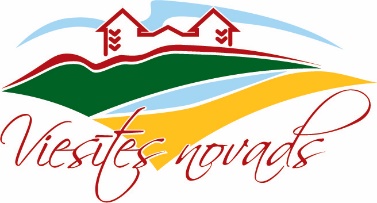 VIESĪTES NOVADA PAŠVALDĪBAVIESĪTES NOVADA PAŠVALDĪBAVIESĪTES NOVADA PAŠVALDĪBAVIESĪTES NOVADA PAŠVALDĪBAPieteikuma veidlapaGrantu konkurssPieteikuma veidlapaGrantu konkurssPieteikuma veidlapaGrantu konkurssPieteikuma veidlapaGrantu konkurssPieteikuma veidlapaGrantu konkurssPieteikuma veidlapaGrantu konkurssProjekta nosaukums: Projekta nosaukums: Projekta nosaukums: Projekta nosaukums: Projekta nosaukums: Projekta nosaukums: Informācija par pretendentu:Informācija par pretendentu:Informācija par pretendentu:Informācija par pretendentu:Informācija par pretendentu:Informācija par pretendentu:Pieteikuma iesniedzējs ir:  Fiziska persona Juridiska personaPieteikuma iesniedzējs ir:  Fiziska persona Juridiska personaPieteikuma iesniedzējs ir:  Fiziska persona Juridiska personaPieteikuma iesniedzējs ir:  Fiziska persona Juridiska personaPieteikuma iesniedzējs ir:  Fiziska persona Juridiska personaPieteikuma iesniedzējs ir:  Fiziska persona Juridiska personaFiziskai personaiFiziskai personaiFiziskai personaiFiziskai personaiFiziskai personaiFiziskai personaiVārds, Uzvārds: Vārds, Uzvārds: Deklarētā dzīvesvietas adrese:Deklarētā dzīvesvietas adrese:Personas kods:Personas kods:Tālrunis:E-pasts:Interneta mājaslapas adrese:Interneta mājaslapas adrese:Juridiskai personaiJuridiskai personaiUzņēmuma pilns nosaukums:Uzņēmuma pilns nosaukums:Juridiskā adrese:Juridiskā adrese:Faktiskā adrese:Faktiskā adrese:Vienotais reģistrācijas Nr.:Vienotais reģistrācijas Nr.:Tālrunis:Tālrunis:E-pasts:Interneta mājaslapas adrese:Interneta mājaslapas adrese:Bankas nosaukums:Bankas nosaukums:Bankas kods:Bankas konta numurs:Bankas konta numurs:Kontaktpersona (ja iesniedzējs ir juridiska persona):Kontaktpersona (ja iesniedzējs ir juridiska persona):Kontaktpersona (ja iesniedzējs ir juridiska persona):Kontaktpersona (ja iesniedzējs ir juridiska persona):Kontaktpersona (ja iesniedzējs ir juridiska persona):Kontaktpersona (ja iesniedzējs ir juridiska persona):Vārds, UzvārdsVārds, UzvārdsTālrunis:E-pasts:1. Īss paredzētās komercdarbības apraksts, darbības nozare2. Projekta mērķis(-i)3. Esošās situācijas apraksts(Kāpēc esošā tirgus situācija prasa jaunus risinājumus)4. Produktu/ pakalpojumu apraksts(Norādīt informāciju par projekta ietvaros plānotajām aktivitātēm, kāds produkts/pakalpojums projekta ietvaros tiks izveidots, produkta unikalitāte. Nepieciešamie sertifikāti, atļaujas, licences utt.)5. Produkta/pakalpojuma cena(Cenas veidošanas princips, izejmateriālu un ražošanas izmaksas, uzcenojums. Jānorāda produkta/pakalpojuma pašizmaksa un cena gala pircējam. Salīdzinājums ar konkurentiem – cenas un kvalitatīvās atšķirības.)6. Īstenošanas vieta(Aprakstīt vietu, kur tiks veikta saimnieciskā darbība.)7.Piegādātāju apraksts(Aprakstīt nepieciešamo preču/pakalpojumu piegādātājus,cenu aptaujas rezultāti,pieredze)8. Noieta tirgus analīze(Esošā tirgus izpēte, apraksts,potenciālie klienti, konkurenti- salīdzinājums ar tiem,eksporta un izaugsmes iespējas)9. Pārdošanas veicināšanas plāns(Mārketinga aktivitātes/Produkta virzība)10. Darbinieki(Plānoto darbinieku skaits,to funkcijas, nepieciešamās kompetences, darbinieku skaita izmaiņas tuvāko 3 gadu laikā) 11. Iespējamie riski un to novēršanas veidi11. Iespējamie riski un to novēršanas veidi11. Iespējamie riski un to novēršanas veidi11. Iespējamie riski un to novēršanas veidiRiska veidsRiska rašanās iespējasSekasPasākumi riska novēršanai un /vai mazināšanaiFinanšu riski (identificēt kādi)Vadības un personāla riski(identificēt kādi)Juridiskie riski(identificēt kādi)(Īstenošanas riski)(identificēt kādi)Informācijas riski(identificēt kādi)12. Esošas iestrādnes veiksmīgai projekta īstenošanai un attīstībai13. Vizuālie uzskates materiāli(Norādīt, ja konkursa pieteikumam ir pievienots fizisks paraugs.)Projekta izmaksu pozīcijasIzmaksas bez PVN (EUR)ATBALSTĀMĀS IZMAKSAS (nolikuma 15.punkts)Specifiska tehnika vai iekārtasSpecifiska rakstura datorprogrammu iegāde vai izstrādeSpecifiska rakstura darbaspēka apmācībaLicenču iegāde, preču zīmju, patentu reģistrācijaTelpu remonta un iekārtošanas pirmreizējās izmaksasInterneta mājas lapu izveideMārketinga materiālu izveideCitas pamatotas vajadzībasKopējās projekta atbalstāmās izmaksas:NEATBALSTĀMĀS IZMAKSAS (nolikuma 16.punkts)Kopējās projekta neatbalstāmās izmaksasKopējās projekta izmaksas (I + II)Finanšu avotsKopsumma (EUR)Procentdaļa (%)Privātie līdzekļiGrantsAizņemtie līdzekļi (kredīts, līzings)KOPĀ:PašvaldībaViesītes novada pašvaldībaReģ.Nr.90000045353Adrese: Brīvības iela 10, Viesīte, Viesītes novads, LV-5237Konta Nr._____________________Uzņēmējs__________________________________________Nr.Vērtēšanas kritērijiMax.punkti1.Darbības apraksts101.1.Ir līdzšinēja pieredze, iestrādnes vai zināšanas, prasmes, cilvēku un /vai materiālie resursi0-51.2.Mērķis ir skaidri definēts un atbilst plānotajām darbībām0-52.Produkts/pakalpojums202.1.Projekta darbības nozare (ražošana:3-5, pakalpojumi: 1-3)0-52.2.Ir tirgus un potenciālo klientu raksturojums0-52.3.Aprakstīta produkta/pakalpojuma ražošanas/sniegšana (tehnoloģiskais risinājums, mārketinga aktivitātes, pārdošanas stratēģija, inovācijas u.tml.)0-52.4.Riska analīze0-53.Finansējums103.1.Plānoto izmaksu atbilstība aprakstītam produktam/pakalpojumam0-53.2.Privātais līdzfinansējums0-54.Citi204.1.No jauna radīta(-as) darba vieta(-as)0-54.2.Ir pievienoti uzskates materiāli0-54.3.Eksporta potenciāls0-54.4.Papildpunkti (uzrādot par ko)0-5KOPĀ0-60Vārds, uzvārdsParakstsPROJEKTA VEIDLAPĀ NORĀDĪTĀ INFORMĀCIJAREZULTATĪVIE RĀDĪTĀJI*Projekta mērķis Īstenotās aktivitātesVeiktās mārketinga aktivitātesĪstenošanas periodsRezultātu aprakstsProjekta rezultāta ietekme uzņēmējdarbības uzsākšanai vai attīstībai N.p.k.DatumsDarījumu apliecinošā dokumenta nosaukums(kvīts, čeks, pavadzīme)Darījumu apliecinošā dokumenta Nr.Summa (EUR)Kopā